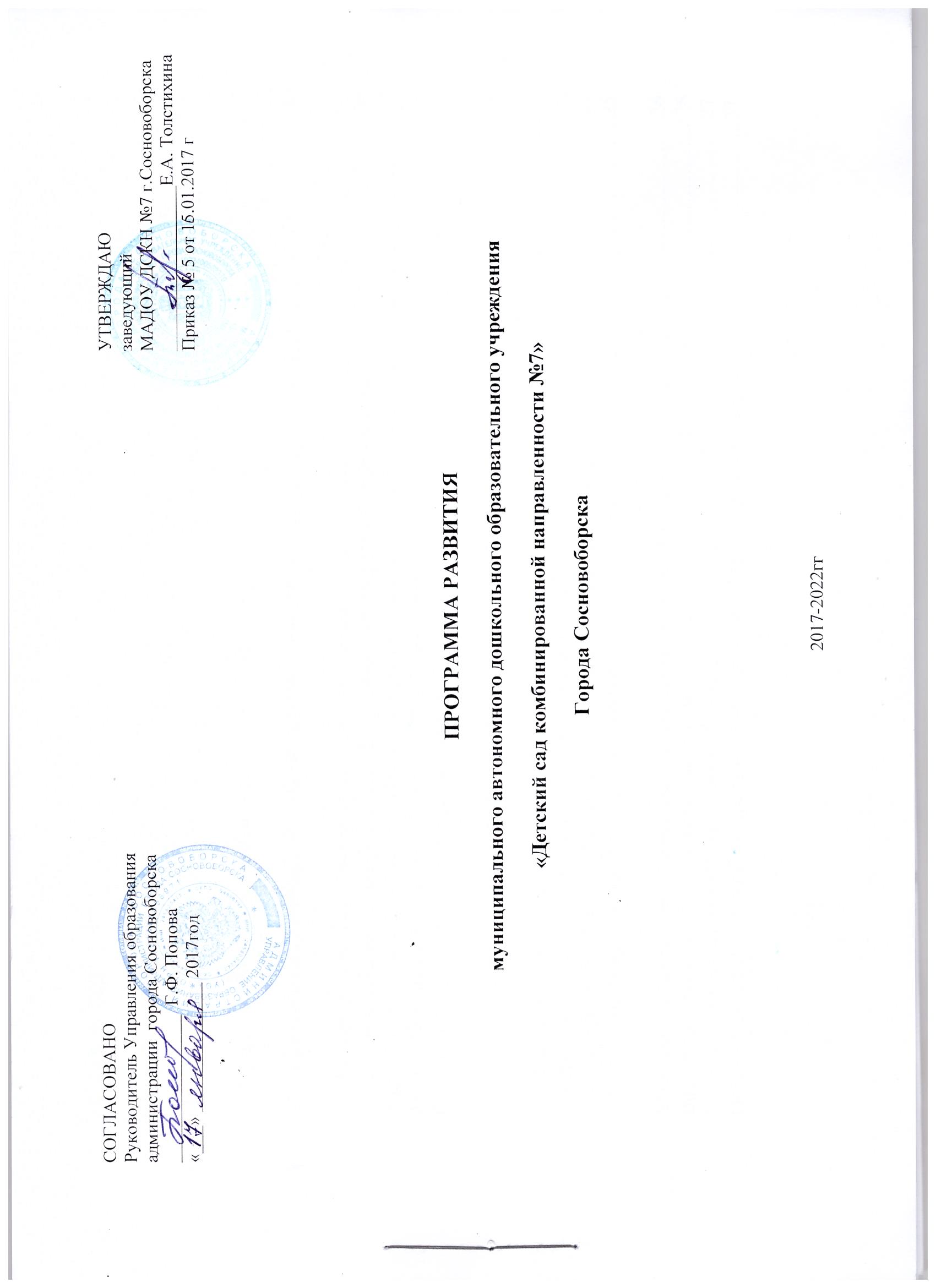 ОГЛАВЛЕНИЕПояснительная записка…………………………………………………………….…...………………………….……3I Паспорт программы………………………………………………………….………………………………..……….5II Целевые индикаторы Программы………………………………………………………………………….………..7III Информационная справка об образовательном учреждении………………………………………………....…. 8         IV Анализ деятельности образовательного учреждения…………….. ………………………………………..…...11         Анализ результатов охраны и укрепления физического здоровья воспитанников…… ………………………….11Анализ показателей качества образовательного процесса……………………….............................................….…12Анализ материально-технического оснащения Учреждения …………………………………………………….…12Развивающая предметно-пространственная  среда ,………………………………………………………………… 13V  Концептуальные основы развития дошкольного учреждения…………………………………………..…….…16        VI  План действий по реализации программы развития………………………………………………………….…19Обеспечение охраны и укрепления физического развития………………………………………………………....20Обеспечение возможности самореализации личности воспитанников……………………………………………23Развитие потенциала педагогического коллектива…………………………………………………………..……...25VII Предполагаемые результаты реализации Программы  развития………………………………………………26Возможные риски и способы их минимизации……………………………………………………………………...26Основные направления развития ресурсной базы…………………………………………………..………………27Организация руководства и контроля в ходе реализации Программы развития…..……………………………..27ПОЯСНИТЕЛЬНАЯ ЗАПИСКААктуальность разработки Программы развития (далее – Программа) муниципального автономного дошкольного образовательного учреждения «Детский сад комбинированной направленности №7» города Сосновоборска (МАДОУ ДСКН №7 г.Сосновоборска) (далее – Учреждение) обусловлена изменениями в государственно-политическом устройстве и социально-экономической жизни страны. Важной задачей является усиление воспитательного потенциала дошкольного учреждения, обеспечение индивидуализированного педагогического сопровождения каждого воспитанника.Программа развития Учреждения на 2017-2022гг. является управленческим документом.Проблема качества дошкольного образования в последние годы приобрела не только актуальный, но и значимый характер. В современных условиях реформирования образования, Учреждение представляет собой открытую и развивающуюся систему. Основным результатом ее жизнедеятельности должно стать успешное взаимодействие с социумом, осваивая которое Учреждение становится мощным средством социализации личности. Особую значимость, в связи с этим, приобретает планирование работы Учреждение.Необходимость введения данной Программы обусловлена пересмотром содержания образования в Учреждение, разработкой и внедрением новых подходов и педагогических технологий.Мониторинг запросов родителей в сфере образования и воспитания показал, что родители недостаточно информированы о формах взаимодействия Учреждения и семьи и по мере возможности принимают участие в совместных мероприятиях. Наиболее полезными формами совместной работы, с точки зрения родителей, являются: индивидуальные консультации и помощь семье, практические семинары, родительские собрания с открытыми показами мероприятий, совместные с родителями игровые мероприятия.Появление новой модели Учреждения связано как с желанием родителей поднять уровень развития детей, укрепить их здоровье, развить у них способности, подготовить их к обучению в школе, так и с изменениями в системе образования. Разрабатывая пути обновления педагогического процесса, учитывались тенденции социальных преобразований, запросы родителей, интересы детей, профессиональные возможности педагогов Учреждения.Необходимость введения дополнительных образовательных услуг так же предусмотрена в Программе развития, так как дети должны быть вовлечены в различные виды деятельности, творческие занятия, спортивные мероприятия, в ходе которых они, накапливая эмоционально-чувственный опыт, учатся придумывать, сочинять, понимать и осваивать новое, быть открытыми и способными выражать собственные мысли, уметь принимать решения и помогать друг другу.Таким образом, период до 2022 года в стратегии развития Учреждения рассматривается как решающий инновационный этап перехода на новое содержание и новые принципы организации деятельности системы образования.Качественные характеристики ПрограммыАктуальность - Программа ориентирована на решение наиболее значимых проблем для будущей системы образовательного процесса Учреждения.Прогностичность - данная Программа отражает в своих целях и планируемых действиях не только сегодняшние, но и будущие требования к Учреждению.Рациональность - Программой определены цели и способы их достижения, которые позволят получить максимально возможные результаты.Реалистичность - Программа призвана обеспечить соответствие между целями программы и средствами.Целостность - наличие в Программе всех структурных частей, обеспечивающих полноту действий, необходимых для достижения цели (проблемный анализ, концептуальные положения и стратегия развития, план действий и предполагаемые результаты).Контролируемость - в Программе определены конечные и промежуточные цели задачи, которые являются измеримыми, сформулированы критерии оценки результатов развития Учреждения.Нормативно-правовая адекватность - соотнесение целей Программы и планируемых способов их достижения с законодательством федерального, регионального и муниципального уровней.Индивидуальность - Программа нацелена на решение специфических проблем Учреждения при максимальном учете и отражении особенностей детского сада комбинированной направленности, запросов и потенциальных возможностей педагогического коллектива, социума и родителей воспитанников.Основное предназначение ПрограммыРазработка Программы Учреждения предполагает:определение факторов, затрудняющих реализацию образовательной деятельности Учреждения, представляющих большие возможности для достижения поставленных целей развития;построение целостной концептуальной модели будущего Учреждения, ориентированного на обеспечение равных стартовых возможностей всем воспитанникам, развитии, поддержании и укреплении здоровья;определение направлений и содержания инновационной деятельности Учреждения;формирование нормативно-правового, научно-методического, кадрового, финансового обеспечения, соответствие с целями и действиями деятельности Учреждения;обеспечение условий для непрерывного повышения профессионализма всех субъектов образовательных отношений Учреждения.ПАСПОРТ ПРОГРАММЫ РАЗВИТИЯЦЕЛЕВЫЕ ИНДИКАТОРЫ ПРОГРАММЫИНФОРМАЦИОННАЯ СПРАВКА ОБ УЧРЕЖДЕНИИПолное название: муниципальное автономное дошкольное образовательное учреждение «Детский сад  комбинированной направленности №7» города СосновоборскаЮридический адрес: 662500 Красноярский край, город Сосновоборск, ул. Юности 29Структура УчрежденияМАДОУ ДСКН №7 г.Сосновоборска было открыто в 1987 году. В Учреждении функционирует 13 групп:  2 младшая группа общеразвивающей направленности - 2  (с 3 до 4 лет)средняя группа общеразвивающей направленности - 2  (с 4 до 5 лет)  старшая группа общеразвивающей направленности - 2  (с 5 до 6 лет)подготовительная к школе группа общеразвивающей направленности - 4  (с 6 до 7 лет) группы компенсирующей направленности для детей с нарушением речи - 2 (с 5 до 7 лет)группы оздоровительной направленности для детей с тубинтоксикацией - 2 (с 5 до 7 лет)Предельная наполняемость по данным 31.12.2016 года – 276 детей в возрасте  с 3 до 7 лет.Режим работы Учреждения: 12 часовое пребывание детей при пятидневной рабочей неделе для групп общеразвивающей направленности;10-часовое пребывание детей при пятидневной рабочей неделе для групп компенсирующей направленности.Характеристика социального окруженияУчреждение взаимодействует с объектами социального окружения на основании взаимных планов работы через разные формы и виды совместной деятельности: МАОУ «Средняя общеобразовательная школа №5» г.Сосновоборска,  БМК «Аврора», ФОК «Надежда», Управление образования администрации города Сосновоборска.Характеристика состава воспитанников на 31.12.2016 годРаспределение воспитанников по группам здоровьяНа 31 декабря 2016 года в Учреждении обучается 56 ребенка со статусом ограниченные возможности здоровья. 20 ребенок в группах компенсирующей направленности для детей с нарушениями речи, 20 детей в группе оздоровительной направленности, 16 дошкольников в группах общеразвивающей направленности. С целью обеспечения целостности образовательного процесса педагогический коллектив активно сотрудничает с семьями воспитанников, осуществляет изучение социального заказа семьи, проводит регулярные мониторинговые исследования мнения родителей воспитанников о качестве образовательного процесса. В ноябре 2017 года доля родителей удовлетворенных качеством предоставляемых услуг составляет 97%.Результаты мониторинговых исследований показывают, что активность родительской общественности возрастает. Современные родители предъявляют высокие требования к качеству как образовательных, так и жизнеобеспечивающих услуг. Одной из приоритетных задач коллектива становится поиск эффективных путей взаимодействия с родителями детей нового поколения, привлечение их к совместному процессу воспитания, образования, оздоровления, развития детей, используя наряду с живым общением, современные технологии.Кадровая характеристикаПедагогический коллектив – это 33 педагога, из них 26 воспитателей, 3 – музыкальных руководителя, 1 – инструктор по физической культуре, 2 – учителя-логопеда. 40% педагогов имеют высшее образование, 21% - первую и высшую квалификационную категорию. 97% педагогов прошли курсы повышения квалификации по ФГОС ДО. Образовательная деятельность дошкольного учрежденияОсновной целью деятельности Учреждения является создание условий для организации образовательного процесса для детей с 2  до 7 лет, который направлен на формирование общей культуры, развитие физических, интеллектуальных и личностных качеств, формирование предпосылок учебной деятельности, обеспечивающих социальную успешность, сохранение и укрепление здоровья детей дошкольного возраста, коррекцию недостатков в физическом и (или) психическом развитии детей.   Задачи:охранять и укреплять физическое и психическое здоровье детей, в том числе их эмоциональное благополучие;обеспечить равные возможности для полноценного развития каждого ребенка в период дошкольного детства независимо от места жительства, пола, нации, языка, социального статуса, психофизиологических и других особенностей (в том числе ограниченных возможностей здоровья);обеспечить преемственность целей, задач и содержания образования, реализуемых в рамках образовательных программ различных уровней (далее - преемственность основных образовательных программ дошкольного и начального общего образования);создать благоприятные условия развития детей в соответствии с их возрастными и индивидуальными особенностями и склонностями, развития способностей и творческого потенциала каждого ребенка как субъекта отношений с самим собой, другими детьми, взрослыми и миром;объединить обучение и воспитание в целостный образовательный процесс на основе духовно-нравственных и социокультурных ценностей и принятых в обществе правил и норм поведения в интересах человека, семьи, общества;формировать общую культуру личности детей, в том числе ценностей здорового образа жизни, развития их социальных, нравственных, эстетических, интеллектуальных, физических качеств, инициативности, самостоятельности и ответственности ребенка, формирования предпосылок учебной деятельности;формировать социокультурную среду, соответствующую возрастным, индивидуальным, психологическим и физиологическим особенностям детей;обеспечить психолого-педагогическую поддержку семьи и повышение компетентности родителей (законных представителей) в вопросах развития и образования, охраны и укрепления здоровья детей.оптимально реализовать оздоровительное, воспитательное и образовательное направление физического воспитания, учитывая индивидуальные возможности развития ребёнка во все периоды дошкольного детства.АНАЛИЗ ДЕЯТЕЛЬНОСТИ Анализ результатов охраны и укрепления физического здоровья воспитанниковВ структуре заболеваемости первое место занимают заболевания органов дыхания, ОРВИ.Индекс здоровья в 2015-2016 учебном году составляет 14,5Созданная в Учреждении система здоровьесбережения способствовала созданию комфортного микроклимата, в детском коллективе, в Учреждении в целом, повышению физкультурно-оздоровительной грамотности родителей. В Учреждении  организована деятельность 6 семейных клубов, приоритетным направление деятельности, которых является: формирование у всех участников образовательных отношений знаний, умений и навыков сохранения здоровья и ответственности за него. Сложились определенные традиции в проведении спортивных праздников и развлеченийДалее  необходимо продолжать деятельность:по возрождению традиционного семейного воспитания здорового ребенка, укрепление внутрисемейных отношений, оздоровление семьи, ведение здорового образа жизни, повышению специалистами и педагогами своего профессионального уровня по программе «Здоровей-ка»; распространению педагогического опыта по  использованию здоровьесберегающих технологий.Анализ показателей качества образовательного процесса.Показатели освоения детьми образовательной программы Учреждения в 2013-2016 уч.г.:Анализ промежуточных результатов освоения Программы показал, что в дошкольных группах уровень развитие детей в основном соответствует возрасту,  на высоком уровне, детей с низким уровнем развития нет.Состояние материально-технического оснащения образовательного процессаЗдание детского сада построено по типовому проекту, панельное, двухэтажное, 1987 года постройки. Территория ограждена металлическим забором. На территории 1 спортивная площадка, требующая необходимого спортивного оборудования, имеются оборудованные прогулочные участки для групп, огород, разбиты цветники, экологическая тропа, на асфальтовое покрытие нанесена дорожная разметка для обучения детей ПДД.В здании Учреждения оборудованы: музыкальный и физкультурный залы, кабинеты учителя-логопеда, педагога-психолога, медицинский кабинет (изолятор, прививочный). Имеются помещения, обеспечивающие быт (пищеблок, прачечная и прочее ).Техническое обеспечение образовательного процесса: 1 мультимедийный проектор с экраном, 2 компьютера, 5 ноутбуков, 3 принтера, 1 фотоаппарат, 1 музыкальный центр, магнитофоны, 2 интерактивные доски.Развивающая предметно-пространственная среда соответствует требованиям ФГОС ДО, требует современного оснащения оборудованием с учетом возрастных особенностей детей. Все элементы среды связаны между собой по содержанию, масштабу и художественному решению. Состояние материально-технической базы Учреждения соответствует педагогическим требованиям, современному уровню образования и санитарным нормам.Участки оснащены стационарным игровым оборудованием, отделены друг от друга зелеными насаждениями. В летнее время года разбиваются клумбы и цветники.Медицинское обслуживание детей в Учреждении осуществляет медицинский персонал ЦГБ на договорной основе. В целях профилактики возникновения и распространения инфекционных заболеваний и пищевых отравлений медицинскими работниками проводятся: медицинские осмотры детей, систематическое наблюдение за состоянием здоровья воспитанников, профилактические осмотры детей, профилактические прививки, систематический контроль за санитарным состоянием помещений Учреждения, соблюдением правил личной гигиены воспитанниками и персоналом и т.д. Медицинские работники проводят оценку физического развития детей с определением групп здоровья.Центральное отопление, вода, канализация, сантехническое оборудование в удовлетворительном состоянии. Здание оборудовано приборами учета потребления воды, электрической энергии, тепла.В целом, состояние материально-технической базы учреждения соответствует педагогическим требованиям и санитарным нормам.Развивающая предметно-пространственная среда, ее соответствие ФГОС дошкольного образованияРазвивающая предметно-пространственная среда оборудована с учетом возрастных особенностей детей. В группах уютно, комфортно, организованы центры для различных видов деятельности детей. Группы оснащены разнообразным игровым оборудованием, дидактическим материалом. Созданию положительного микроклимата в группах способствует тщательно продуманное размещение оборудования и мебели. Учебно-материальная база групп требует пополнения современным материалом. Книжный фонд методической литературы, дидактического материала по всем направлениям постоянно обновляется.Предметно-пространственная развивающая среда, созданная в Учреждении, позволяет каждому ребёнку проявлять творческие способности, реализовывать познавательные, эстетические и коммуникативные потребности. В каждом групповом помещении организованы центры: двигательной активности,  познавательной деятельности, продуктивной деятельности, игровой деятельности, экспериментирования, которые оборудованы в соответствии с Паспортами центров.Методическое сопровождение реализации ООП соответствует профессиональным потребностям педагогических работников, специфике условий осуществления образовательного процесса. Активно используются ИКТ: в управлении процессом реализации ООП, в обеспечении образовательного процесса, для проведения мониторинга, оформляется сайт для взаимодействия со всеми участниками образовательных отношений.С целью управления образовательным процессом используются электронные образовательные ресурсы для работы с детьми. Большинство воспитателей считает, что использование ИКТ существенно облегчает проведение занятий и позволяет разнообразить их. Программное обеспечение имеющихся компьютеров позволяет работать с текстовыми редакторами, с Интернет ресурсами, фото и видео материалами.Таким образом, учебно-методическое обеспечение соответствует требованиям реализуемой образовательной программы, обеспечивает образовательную деятельность, присмотр и уход. В Учреждении созданы условия, обеспечивающие повышение мотивации участников образовательного процесса на личностное саморазвитие, самореализацию, самостоятельную творческую деятельность. Педагоги имеют возможность пользоваться как фондом учебно-методической литературы, так и электронно-образовательными ресурсами.Для обеспечения качественного воспитания, образования и развития дошкольников в соответствии с ФГОС ДО продолжается обновление методического и дидактического обеспечения к ООП ДОУ, особое внимание уделяется игровым развивающим и здоровьесберегающим технологиям.Среда выступает не только условием для творческого саморазвития личности ребёнка, но и показателем профессионального творчества педагогов. В каждой группе выработан свой стиль в оформлении интерьера, в котором обязательно присутствуют продукты ручного труда взрослых и детей, а также работы, выполненные совместно с родителями.В течение 2016 года педагогическим коллективом была проведена большая работа по совершенствованию предметно-развивающей среды в Учреждении в соответствии с требованиями ФГОС ДО:проведен семинар-практикум «Предметно-пространственная развивающая среда в соответствии ФГОС», с целью выявить и обобщить знания воспитателей по данной теме;организована работа по оформлению предметно-пространственной развивающей среды ДОУ;проведено общее родительское собрание, одним из вопросов которого был вопрос по внедрению ФГОС, требования к предметно-пространственной развивающей среде.изготовлены новые развивающие пособия.Выявленные проблемы, определение возможных путей их решенияВыделенные проблемы и пути их решения определяют перспективы развития Учреждения. Обновления и реконструкции образовательного процесса не могут пройти одномоментно. Программа развития  Учреждения. на 2017-2022гг. призвана осуществить переход от актуального развития к инновационному постепенно, обдуманно, исключая стрессы и перегруженность деятельности. Тем самым, делая этот переход психологически комфортным для всех участников педагогического процесса. КОНЦЕПТУАЛЬНЫЕ ОСНОВЫ РАЗВИТИЯ НА 2017-2022 г.г.Главная задача российской образовательной политики - обеспечение современного качества образования на основе сохранения его фундаментальности и соответствия актуальным и перспективным потребностям личности, общества и государства. Основными ориентирами модернизации системы российского образования являются доступность, качество, эффективность. В «Концепции модернизации российского образования» определены  новые социальные требования к системе российского образования: «…обеспечить равный доступ людей к полноценному качественному образованию в соответствии с их интересами и склонностями, независимо от материального достатка семьи, места проживания, национальной принадлежности и состояния здоровья…». Исходя из всего вышесказанного, основной целью Программы развития является обеспечение доступности и высокого качества образования адекватного социальным и потребностям инновационной экономики России, на основе повышения эффективности деятельности ДОУ по таким критериям как качество, инновационность, востребованность и экономическая целесообразность. А так же создание условий, обеспечивающих высокое качество результатов воспитательно-образовательного процесса по формированию личностных качеств дошкольников, опираясь на личностно ориентированную модель взаимодействия взрослого и ребёнка с учётом его психофизиологических особенностей, индивидуальных способностей и развитие творческого потенциала.Ценность инновационного характера современного дошкольного образования и Программы развития Учреждения направлена на сохранение позитивных достижений детского сада, внедрение современных педагогических технологий, в том числе информационно-коммуникационных, обеспечение личностно-ориентированной модели организации педагогического процесса, позволяющий ребенку успешно адаптироваться и удачно реализовать себя в подвижном социуме, развитие его социальных компетенций в условиях интеграции усилий семьи и детского сада.Вместе с тем инновационный характер преобразования означает исследовательский подход к достигнутым результатам в деятельности Учреждения, соответствие потребностям современного информационного общества в максимальном развитии способностей ребёнка.К ценностям Учреждения относятся:Инновационность: педагогический коллектив готов к изменению и совершенствованию педагогического процесса с учетом потребностей новой государственной образовательной политики, к использованию новых технологий, расширения перечня образовательных услуг в соответствии с социальным заказом и заказом родителей (законных представителей) воспитанников Учреждения.Индивидуализация: самоценна личность каждого ребёнка, педагога, родителя с его неповторимыми особенностями, возможностями, способностями, интересами. Мы создаём такие условия в Учреждении, которые соответствуют уникальности каждого и обеспечат развитие индивидуальных способностей ребенка, самореализацию педагогов и родителей (законных представителей).Профессионализм и высокое качество образовательных услуг:  непрерывное повышение профессионального уровня педагогов, их саморазвитие, самообразование, самосовершенствование; реализация своих профессиональных возможностей и способностей в педагогической деятельности.Сотрудничество: общее образовательное пространство в системе «ДОУ-семья-социум», мы координируем свои планы и действия, сохраняя целостность образовательного процесса в интересах наших воспитанников.Открытость: педагогический коллектив Учреждения открыто взаимодействует с социальными партнёрами, имеет свой официальный сайт, обменивается опытом с коллегами города.Все вышеизложенное определяет основную линию концепции Программы развития Учреждения на 2017-2022 г.г.В результате реализации Программы развития должны произойти существенные изменения в следующих направлениях:1. Качественная реализация образовательных стандартов дошкольного образования.2. Обеспечение охраны и укрепления физического и психического здоровья воспитанников на основе научно обоснованных технологий.3. Обеспечение возможности самореализации личности дошкольника.4. Создание условий для успешной социализации и индивидуализации воспитанников.5. Развитие педагогического  потенциала.Обновленное содержание образования потребует не только нового подхода к оценке образовательных результатов воспитанников, но и качественно иных ориентиров в оценке деятельности педагогов и специалистов, уровня системы управления качеством образования в Учреждении.Механизм реализации Программы развитияРазработанная в Программе концепция развития Учреждения будет использована в качестве основы при постановке тактических и оперативных целей при разработке годовых планов.Мероприятия по реализации проектов и программ включаются в годовой план работы УчрежденияПодведение итогов, анализ достижений, выявление проблем и внесение корректировок в Программу будет осуществляться ежегодно на итоговом педагогическом совете, рассматриваться на родительских собраниях и представляться через Публичный доклад заведующего Учреждения.Предполагается организация и проведение серии семинаров, способствующих психологической и практической готовности педагогического коллектива к деятельности по реализации проектов.Обмен информацией о ходе реализации мероприятий Программы развития будет осуществляться через сайт, через проведение открытых мероприятий.VI. ПЛАН ДЕЙСТВИЙ ПО РЕАЛИЗАЦИИ  ПРОГРАММЫ РАЗВИТИЯ   1. Обеспечение охраны и укрепления физического и психического здоровья воспитанников3. Обеспечение возможности самореализации личности.4. Развитие педагогического потенциала.Реализация  на новых образовательных стандартовЦелевые ориентиры:Повышение профессиональной компетентности педагогов.Развитие материально-технических условий в соответствии  с ООП УчрежденияКорректировка системы оценки личных достижений воспитанников и членов педагогического коллектива.Обеспечение охраны и укрепления физического и психического здоровья участников образовательных отношенийОбеспечение возможности самореализации личности воспитанниковЦелевые ориентиры:создание условий для организации образовательного процесса с учётом многообразия индивидуальных детских возможностей и способностей;формирование у детей с разными возможностями мотивации к доступной им деятельности;моделирование ситуаций успешности детей в разных видах доступной им деятельностисоздание условий для проявления инициативности, самостоятельности, творческих способностей детей в различных видах деятельности.Развитие  потенциала педагогического коллектива.Целевые ориентиры: Повышение квалификации педагогов, соответствующих современным требованиям. Повышение профессиональной компетентности педагогов.VII ПРЕДПОЛАГАЕМЫЕ РЕЗУЛЬТАТЫ РЕАЛИЗАЦИИ ПРОГРАММЫ РАЗВИТИЯ1. Программно-целевой подход к учебно-воспитательной работе позволит определить главные целевые ориентиры ДОУ и повысит уровень интеллектуального, нравственного, физического, эстетического развития личности ребенка через разработку соответствующих мероприятий.2. Повышение профессионального мастерства педагогов будет способствовать повышению качества обучения и воспитания, внедрению личностно-ориентированного образования, что в конечном итоге приведет к созданию оптимальной модели Учреждения, способствующей максимальному раскрытию творческого потенциала педагогов и обучающихся, сохранению и укреплению их здоровья.4. Проведение диагностических и мониторинговых исследований образовательного процесса позволит своевременно выявлять и устранять недостатки и сбои в организации педагогической и учебно-воспитательной деятельности.5. Укрепление материально-технической базы будет способствовать эффективной реализации данной программы.Возможные риски и способы их минимизацииОсновные направления развития ресурсной базыРеализация Программы развития потребует развития ресурсной базы по трём основным направлениям:материально-техническое обеспечение;учебно-методическое обеспечение;финансовое обеспечение.Реализация Программы развития потребует приобретения оборудования за счёт средств, поступающих из бюджетных источников, средств от организации дополнительных платных услуг.Организация руководства и контроля в ходе реализации Программы развитияРуководство и контроль в ходе реализации Программы осуществляется в соответствии с планом руководства и контроля администрацией Учреждения и представителями родительской общественности  на 2016 – 2019 годы.Наименование ПрограммыПрограмма развития муниципального автономного дошкольного образовательного учреждения «Детский сад комбинированной направленности №7» города Сосновоборска (МАДОУ ДСКН №7 г.Сосновоборска)Статус программыНормативный документ Учреждения, переходящего в инновационный режим жизнедеятельности и принявшего за основу программно-целевую идеологию развития.Стратегический план осуществления основных нововведений в образовательном учреждении; не только актуальных, но и перспективных, прогнозируемых образовательных потребностей; социального заказаОснования для разработки ПрограммыФедеральный закон от 21.12.2012 № 273-ФЗ «Об образовании в Российской Федерации» (далее – ФЗ «Об образовании в РФ»);Приказ Министерства образования и науки Российской федерации  от 17 октября 2013 г. № 1155 « Об утверждении федерального государственного образовательного стандарта дошкольного образования» (далее – ФГОС ДО);СанПиН 2.4.1.3049-13 «Санитарно- эпидемиологические требования к устройству, содержанию и организации режима работы в дошкольных организациях (Постановление Главного государственного санитарного врача Российской Федерации от 15 мая 2013 г. №26);Конституция РФ;Конвенция о правах ребенка;Приказ Министерства образования и науки Российской Федерации  от 29 декабря 2013г.№271-ФЗ «Об утверждении Порядка приема на обучение по образовательным программам дошкольного образования»;Приказ Министерства образования и науки Российской Федерации от 30 августа . N 1014 "Об утверждении Порядка организации и осуществления образовательной деятельности по основным общеобразовательным программам  дошкольного образования";Устав муниципального автономного дошкольного образовательного учреждения «Детский сад комбинированной направленности №7» города СосновоборскаРуководитель ПрограммыЕлена Алексеевна Толстихина - заведующий МАДОУ ДСКН №7 г.СосновоборскаРазработчики ПрограммыНаталья Павловна Луговская – заместитель заведующего по УВР;Елена Инокентьевна Канашенвич – медицинская сестра;Анастасия Александровна Шрейдер – воспитатель; Инна Андреевна Димитриенко – инструктор по физической культуре Татьяна Валерьевна Голубева – учитель-логопед  Родительская общественностьТатьяна Анатольевна Чалкина  – председатель родительского совета МАДОУ ДСКН №7 г.СосновоборскаЦель ПрограммыПереход к новому качеству педагогического процесса, соответствующего требованиям ФГОС ДО, обеспечивающего равные стартовые возможности, полноценное физическое и психическое развитие детей, как основы их успешного обучения в школе Задачи Программыобновление содержания образования и педагогических технологий, соответствующих требованиям ФГОС ДО;развитие кадрового потенциала Учреждения;освоение и внедрение новых педагогических технологий, через обновление предметно-пространственной развивающей среды Учреждения, способствующей самореализации воспитанников в разных видах деятельности;укрепление, сохранение и развитие здоровья воспитанников на основе использования научных, современных технологий;совершенствование системы работы с воспитанниками, имеющими особые образовательные потребности;совершенствование системы взаимодействия с семьями воспитанников;совершенствование системы социального партнерства;расширение границ и включение в образовательный процесс инновационных механизмов развития, системы дополнительного образования воспитанников в Учреждении;разработка единой линии преемственных связей между Учреждением  и школой,  обеспечивающей успешный переход выпускников Учреждения на следующую ступень образованияСроки реализации ПрограммыПрограмма реализуется в период 2017-2022гг.Исполнители ПрограммыАдминистрация, педагогический коллектив, воспитанники, родительская общественность, социальные партнеры.Ресурсное обеспечение реализации ПрограммыДанная Программа может быть реализована при наличии:стойкой мотивации педагогов к внедрению инноваций в образовательный, воспитательный и оздоровительный процессы;современной материально-технической базы (соответствующей требованиям ФГОС ДО);информационного обеспечения образовательного процесса;рациональном  использовании бюджета, спонсорской помощи, благотворительности  и внебюджетных источниковОжидаемые конечные результаты реализации ПрограммыСоответствие образовательному заказу общества:реализация  ООП ДО;обновленная структура и содержание образования через реализацию инновационных, в том числе здоровьесберегающих технологий;кадровая обеспеченность, соответствующая современным требованиям;оздоровление детей с учетом их индивидуальных возможностейуспешное освоение выпускниками образовательной программы, их социализация  в условиях школы;стабильная работа системы раннего развития, помощи детям раннего возраста;совершенствование  системы взаимодействия с семьями воспитанников;обновленная система социального партнёрства; широкий спектр вариативных форм дополнительного образования детей в УчрежденииИндикаторыКадрычисло педагогов и специалистов, участвующих в инновационных процессах, владеющих и использующих в своей практике ИКТ, эффективные современные технологии; число педагогов, имеющих высшее педагогическое образование, высшую и первую квалификационную категорию;участие педагогического коллектива в распространении опыта на муниципальном, региональном и федеральном уровне и формировании имиджа Учреждения;рост заработной платы за счет стимулирующих выплат педагогам и специалистам.Воспитанникиоценка качества дошкольного образования (показатели мониторинга);число воспитанников, участвующих в событиях муниципального, регионального и федерального уровня;число воспитанников, занятых в системе дополнительного образованияСемьи воспитанниковудовлетворенность семей воспитанников услугами, которыми оказывает им УчреждениеСоциальные партнерыдостаточность социальных партнеров, их необходимость и качественные показатели совместных проектов Общее количество воспитанников Общее количество воспитанниковДети от 3 до 7 лет в  группах общеразвивающей направленности236 детейДети от 3 до 7 лет  в группы компенсирующей направленности40 детейДети от 3 до 5 лет в группе оздоровительной направленности 20 детейУчебныйгодВсего детейУровень здоровьяУровень здоровьяУровень здоровьяУровень здоровьяУровень здоровьяУровень здоровьяУровень здоровьяУровень здоровьяУчебныйгодВсего детейКоличество детейпрактически здоровых(1 группа)Количество детейпрактически здоровых(1 группа)Количество детей,имеющих отклоненияв состоянии здоровья(2 группа)Количество детей,имеющих отклоненияв состоянии здоровья(2 группа)Количество детей,имеющих хроническиеЗаболевания(3 группа)Количество детей,имеющих хроническиеЗаболевания(3 группа)Количестводетей-инвалидовКоличестводетей-инвалидовУчебныйгодВсего детейкол-во%кол-во%кол-во%кол-во%2013-2014уч.г.27883261942,3320,72014-2015 уч.г.2833010,624285,572,541,42015-2016 уч.г.2763412,32838675110,3Промежуточные  результаты  освоения ОППромежуточные  результаты  освоения ОППромежуточные  результаты  освоения ОППромежуточные  результаты  освоения ОПОсвоение ОП на конец учебного годаОсвоение ОП на конец учебного годаОсвоение ОП на конец учебного годаОсвоение ОП на конец учебного годаПрограммный  материал освоен в полном объемеПрограммный  материал освоен в полном объемеПрограммный материал освоен частичноПрограммный материал освоен частичноПрограммный  материал освоен в полном объемеПрограммный  материал освоен в полном объемеПрограммный материал освоен частичноПрограммный материал освоен частичноКол-во воспитанников%Кол-во воспитанников%Кол-во воспитанников%Кол-во воспитанников%2012-2013 уч.г3516,118383,91466773332013-2014 уч.г3816,818783,21486579352014-2015 уч.г5123,216976,8153687132Направления деятельности, подвергшиеся анализуВыявленные проблемыВозможные пути решенияАнализ результатов охраны и укрепления физического и здоровья воспитанниковНаличие в Учреждении  детей с проблемами в интеллектуальной, эмоциональной, личностной, коммуникативной сфере.совершенствовать, корректировать адаптированные образовательные программы с учётом динамики развития ребенка и возможностей внедрять новые педагогические технологии: портфолио воспитанников, педагоговАнализ результатов образовательного процесса наличие родителей (законных представителей) с потребительским отношением к процессу образования, воспитания и развития их детей, с пассивным отношением к участию в интерактивных мероприятиях, в управлении Учрежденияосуществлять поиск эффективных путей взаимодействия (индивидуально ориентированных) с родителями, привлечение их к совместному процессу воспитания, образования, оздоровления, развития детей, используя наряду с живым общением, современные технологии (Интернет-ресурсы, участие в разработке и реализации совместных педагогических проектов, участие в управлении ДОУ и др.)оказание родителям психологической помощи, просвещение родителей по актуальным вопросам развития и воспитания детей через работу семейных клубоворганизация работы консультационного пункта для детей и родителей, не охваченных дошкольным образованиеморганизация дополнительных платных образовательных услугАнализ кадрового обеспечения образовательного процессаналичие педагогов, в деятельности которых сохраняется чисто формальная ориентация на развитие у детей знаний, умений и навыков и отсутствует выраженная направленность на инновационные подходы в образовании детей;отсутствие у некоторых педагогов опыта и желания работы в творческих группах по разработкам и реализации проектов творческих групп, опыта в создании эффективных педагогических проектов в работе с детьми.создать условия для стабильной работы педагогического коллектива в режиме инновационного развития;качественно реализовать проекты творческих групп; профессионально и эффективно использовать в работе инновационные технологии;обучение педагогов на курсах повышения квалификации по современным методам и технологиям.для каждого педагога подобрать свой образовательный маршрут, в зависимости от затруднений (курсы, самообразование, презентация опыта.Инфраструктура ДОУНаправленностьМатериальная Направлена на обеспечение физической и психологической безопасности.Информационная  Предполагает использование информационной среды детского сада для планирования образовательного процесса каждым педагогом, обладающим профессиональной ИКТ-компетентностью.Методическую  Необходимо переориентировать на поддержку деятельности каждого педагога и специалиста: наличие свободного доступа к различным методическим, информационным и консультационным ресурсам.Организационная  Направлена на создание пространства для социальных коммуникаций, обеспечивающих возможность выстраивания ребенком собственных моделей поведения и самоопределения в меняющихся социальных условиях, на обеспечение высших образовательных достижений педагогов, их личностного и профессионального ростаМероприятияСрокОтветственныеСоздание организационно-управленческих условий внедрения ФГОССоздание организационно-управленческих условий внедрения ФГОССоздание организационно-управленческих условий внедрения ФГОСВнесение изменений в нормативно-правовую базу деятельности ДОУВ течение 2017-2022 г.Заведующий2. Кадровое обеспечение внедрения ФГОС2. Кадровое обеспечение внедрения ФГОС2. Кадровое обеспечение внедрения ФГОССоздание условий для прохождения курсов повышения квалификации педагогов по вопросам реализации на ФГОС ДОУВ течение 2017-2018 учебного годаЗаместитель заведующего по УВРСоздание творческих групп воспитателей и специалистов по методическим проблемам, связанным с реализацией ФГОСВ течение 2017-2020 учебного годаЗаместитель заведующего по УВРРазработка, корректировка индивидуально-образовательных программа педагогов в условиях введения профессионального стандарта педагогатечение 2017-2018 учебного годаЗаместитель заведующего по УВР3. Создание материально-технического обеспечения реализации ФГОС ДО3. Создание материально-технического обеспечения реализации ФГОС ДО3. Создание материально-технического обеспечения реализации ФГОС ДООбеспечение обновления Учреждения в соответствии с требованиями ООП УчрежденияВ течение 2017-2022гЗаведующийЗаместитель заведующего по УВРОбеспечение Учреждения печатными и электронными образовательными ресурсами ООПВ течение 2017-2022 учебного годаЗаместитель заведующего по УВРОбеспечение доступа педагогическим работникам, к электронным образовательным ресурсам, размещенным в федеральных и региональных базах данныхВ  течение 2017-2022 учебного годаЗаместитель заведующего по УВРОбеспечение контролируемого доступа участников образовательного процесса к информационным образовательным ресурсам в сети ИнтернетВ течение 2016-2019 учебного годаЗаместитель заведующего по УВР4. Создание организационно-информационного обеспечения внедрения ФГОС4. Создание организационно-информационного обеспечения внедрения ФГОС4. Создание организационно-информационного обеспечения внедрения ФГОСРазмещение на сайте Учреждения информации о реализации ООП ДОВ течение 2017-2022 учебного годаМодератор сайтаОбеспечение публичной отчетности ДОУ о ходе и результатах реализации ООП ДО     Конец учебного годаЗаведующийНаправления работыСистема мероприятийсрокответственныйОрганизационно-подготовительный этапОрганизационно-подготовительный этапОрганизационно-подготовительный этапОрганизационно-подготовительный этапСовершенствование образовательной программы (в соответствии с ФГОС ДО)Организация работы творческой группы по корректировке ООП Учреждения1 полугодие 2017Заместитель заведующего по УВРПриведение в соответствие с современными требованиями нормативно-правового, материально-технического, финансового, кадрового, мотивационного компонентов ресурсного обеспечения образовательной деятельностиРазработка и корректировка локальных актов, обеспечивающих реализацию Программы развитияразработка проекта обновления учебно-материальной базы образовательной деятельности (создание творческой группы)корректировка плана графика курсовой подготовки  педагогов  на 2017-2022 гг2017Май-август 2017Май 2017ЗаведующийПедагоги Заместитель заведующего по УВР заведующийЗаместитель заведующего по УВРОриентация педагогов на приоритет самостоятельной деятельности ребенка, использование инновационных программ и технологий. Разработка методического сопровождения по внедрению проектной деятельности и интегрированного подхода к организации образовательного процесса, использование здоровьесберегающих технологий.Разработка комплекта методических материалов : «Проектная деятельность», «Портфолио дошкольника», «Портфолио педагога»,  ИКТ-технологии в образовательном процессе.методические мероприятия, направленные на умение работать по современным технологиям.разработка и уточнение методических рекомендаций по планированию, использованию  здоровьесберегающих технологий2017-2022Заместитель заведующего по УВРРеализационный этап (2016-2019 годы)Реализационный этап (2016-2019 годы)Реализационный этап (2016-2019 годы)Реализационный этап (2016-2019 годы)Новый качественный уровень образовательной программы учреждения, обеспечивающий обновленную модель образовательного пространства ДОУкорректировка образовательной программы в соответствии с целями Учреждениякорректировка адаптированных образовательных программ  для детей с ОВЗмарт – август 207Заместитель заведующего по УВРСовершенствование образовательной деятельности через овладение современными технологиями, обеспечивающими целостное развитие ребенкаиспользование  в образовательной деятельности современных развивающих технологий: «Проектная деятельность», «Портфолио дошкольника», «Портфолио педагога», ИКТ-технологии в образовательном процессом, индивидуализация и дифференциация образовательной  деятельности2017-2022Заместитель заведующего по УВР Обновление предметно-пространственной развивающей среды, способствующей реализации нового содержания  дошкольного образования достижению новых образовательных результатов ДООоборудование группового помещения развивающими пособиями, сюжетными игрушками, играми развивающей направленностипополнение программно-методического, дидактического и диагностического сопровождения образовательной программы (пособия, методическая литература)Постояннопо мере финансированияЗаместитель заведующего по УВРПовышение эффективности обучения, формирование целостности восприятия  изучаемого материала за счет применения ИКТ в образовательной деятельностиПриобретение программного обеспечения, компьютерной техникиАктивное применение ИКТ в образовательной деятельностиПо мере финансированияЗаведующий, Заместитель заведующего по УВРПовышение профессионального уровня педагогических кадров в вопросах использования в практике работы современных технологий дошкольного образованияпубликация на сайте ДОУ, проектная деятельностьведение портфолио педагога - как инструмента отслеживания уровня повышения профессионального мастерства и творческого роста2017-2022Заместитель заведующего по УВРАналитический этап (ноябрь-декабрь 2022 г.)Аналитический этап (ноябрь-декабрь 2022 г.)Аналитический этап (ноябрь-декабрь 2022 г.)Аналитический этап (ноябрь-декабрь 2022 г.)Оценка эффективности и совершенствование инновационной модели образовательного пространства, обеспечивающей новое качество образованияотслеживание эффективности внедрения в практику работы современных педагогических технологий;мониторинг детского развития и освоения образовательных программ;мониторинг удовлетворенности родителей качеством предоставляемых образовательных услугмониторинг эффективности внедрения индивидуальных и дифференцированных маршрутов и программанализ реализации проекта обновления учебно-материальной базы образовательной деятельностиВ течение всего отчетного периодаЗаместитель заведующего по УВРОпределение новых направлений развитияпроведение проблемно-ориентированного анализа деятельности Учреждения по реализации Программы развитияПубликация результатов и итогового заключения о реализации Программы развитияДекабрь 2022 г.Заместитель заведующего по УВРзаведующийМероприятияОтветственные и исполнителиСрокиРезультатСоздание условий для организации образовательного процесса с учётом многообразия индивидуальных детских возможностей и способностейЗаведующий,Заместитель заведующего по УВР Педагогический коллектив2017-2022г.Оптимальные условия для организации образовательного процесса с учётом многообразия индивидуальных детских возможностей и способностейОрганизация и проведение интерактивных мероприятий с детьми с целью их самореализации, презентации достиженийПедагогический коллектив ДОУ2017 -2022г.г.Увеличение доли воспитанников, охваченных интерактивными мероприятиямиОрганизация дополнительных услуг для проявления у детей инициативности, самостоятельности, творческих способностей детей в доступных видах деятельностиСтарший воспитательПедагоги2017 -2022г.г.Увеличение доли воспитанников, охваченных доп.образованием.Работа с родителями по самореализации личности их детейПедагогический коллективЕжегоднопо годовым планамУвеличение доли родителей, с высоким уровнем участия в мероприятиях по самореализации личности их детейРазработка механизма индивидуальных достижений воспитанников (портфолио).ПедагогиРодителиВ течение всего периода пребывания ребёнка в ДОУ Сформированная мотивация успешности у воспитанников с разными возможностямиВключение родителей в деятельность семейных клубовПедагогиРодители2017 -2022г.гУвеличение доли родителей, с высоким уровнем участия в мероприятияхОценка качества результатов деятельностиОценка качества результатов деятельностиОценка качества результатов деятельностиОценка качества результатов деятельностиМониторинг условий для организации образовательного процесса с учётом многообразия индивидуальных детских возможностей и способностей.Мониторинг  успешности воспитанников.Заместитель заведующего по УВРЕжегодноАнализ результатов мониторинга.Определение перспектив деятельности.МероприятияИсполнителиСрокиОжидаемые  результатыУчастие в конкурсах различного уровняЗаместитель заведующего по УВРСогласно срокам конкурсаУвеличение доли педагогов, мотивированных на участие в инновационной деятельностиМониторинг повышения квалификации педагогических кадровЗаместитель заведующего по УВРВ течение всего периодаУвеличение доли педагогов, мотивированных на непрерывное образованиеСовершенствование форм методического сопровождения, адаптации и становления молодых специалистовЗаведующийЗаместитель заведующего по УВРВ течение всего периодаОрганизация стажировок,дистанционные курсыповышения квалификации.Участие в работе городских педагогических сообществах, семинарах, круглых столах, направленных на повышение квалификации педагогов и прочееЗаместитель заведующего по УВРВ течение всего периодаСовершенствование педагогического мастерства  педагоговПроведение мастер – классов, открытых мероприятий педагогами УчрежденияЗаместитель заведующего по УВРВ течение всего периодаСовершенствование педагогического мастерства  педагоговРеализация плана курсовой подготовки педагогов УчрежденияЗаместитель заведующего по УВРВ течение всего периодаСовершенствование педагогического мастерства  педагоговПодготовка публикаций педагогов в профессиональных изданиях, в средствах массовой информации.Заместитель заведующего по УВРВ течение всего периодаУвеличение доли  педагогов публикующий свой опыт работыСовершенствование системы работы с портфолио педагога.Заместитель заведующего по УВРВ течение всего периодаСистематизация педагогических достижений педагогов  Организация деятельности «Школы младшего воспитателя»Заместитель заведующего по УВР В течение всего периодаПовышение педагогической компетентности младших воспитателей  УчрежденияРискиСпособы их минимизацииНепонимание частью родительской общественности  стратегических целей развития ДОУПовышение степени открытости образовательного учреждения, освещение деятельности администрации и педагогического коллектива на сайте УчрежденияПассивность педагогической общественности по отношению к заявленным направлениям взаимодействияПовышение степени открытости образовательного учреждения, освещение деятельности администрации и педагогического коллектива на сайте Учреждения МероприятияСрокиОтветственныйМониторинг исходного уровня  обучающихся на момент начала реализации Программы развитияМай   2017Заместитель заведующего по УВРМониторинг исходного состояния воспитательной среды.Декабрь 2017Заместитель заведующего по УВРКоординация Программы развития с годовым планом работы  УчрежденияАвгуст 2017Заместитель заведующего по УВР ЗаведующийПроверка всех видов планированияЕжегодно в начале учебного годаЗаведующий,Заместитель заведующего по УВРАнализ эффективности использования ИКТ1 раз в полугодиеЗаместитель заведующего по УВРАнализ результативности образовательного процесса1 раз в полугодиеЗаместитель заведующего по УВРПополнение материально-технической и учебно-методической базы Учреждения в процессе реализации Программы развития.ЕжегодноЗаведующийПроверка состояния электронного сайта1 раз в две неделиМодератор сайтаМониторинг результативности реализации Программы развития и задачи на перспективуВ конце годаЗаместитель заведующего по УВР